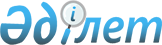 О районном бюджете на 2016-2018 годыРешение Кордайского районного маслихата Жамбылской области от 25 декабря 2015 года № 49-3. Зарегистрировано Департаментом юстиции Жамбылской области 28 декабря 2015 года № 2874      Примечание РЦПИ.

      В тексте документа сохранена пунктуация и орфография оригинала.

      В соответствии со статьей 75 Бюджетного кодекса Республики Казахстан от 4 декабря 2008 года и статьей 6 Закона Республики Казахстан от 23 января 2001 года "О местном государственном управлении и самоуправлении в Республике Казахстан" районный маслихат РЕШИЛ:

      1. Утвердить районный бюджет на 2016-2018 годы согласно приложениям 1, 2, 3, в том числе на 2016 год, в следующих объемах:

      1) доходы – 10 705 131 тысяч тенге, в том числе:

      налоговые поступления – 1 249 781 тысяч тенге;

      неналоговые поступления – 31 640 тысяч тенге;

      поступления от продажи основного капитала – 64 816 тысяч тенге;

      поступления трансфертов – 9 358 894 тысяч тенге;

      2) затраты – 11 595 884 тысяч тенге;

      3) чистое бюджетное кредитование – 35 155 тысяч тенге, в том числе:

       бюджетные кредиты – 47 723 тысяч тенге;

      погашение бюджетных кредитов – 12 568 тысяч тенге;

      4) сальдо по операциям с финансовыми активами – 0 тысяч тенге, в том числе:

       приобретение финансовых активов – 0 тысяч тенге;

       поступления от продажи финансовых активов государства – 0 тысяч тенге;

      5) дефицит (профицит) бюджета – - 35 155 тысяч тенге;

      6) финансирование дефицита (использование профицита) бюджета – 35 155 тысяч тенге, в том числе:

       поступление займов – 47 723 тысяч тенге;

       погашение займов – 12 568 тысяч тенге;

       используемые остатки бюджетных средств – 890 753 тысяч тенге.

      Сноска. Пункт 1 с изменениями, внесенными решениями маслихата Кордайского района Жамбылской области от 04.03.2016 № 53-2; 13.05.2016 № 3-2; 18.07.2016 № 4-3 28.10.2016 № 8-3; 05.12.2016 № 9-3 (вводится в действие с 01.01.2016).

      2. Утвердить перечень бюджетных программ, не подлежащих секвестру в процессе исполнения районного бюджета на 2016 год, согласно приложению 4.

      3. В соответствии со статьей 18 Закона Республики Казахстан "О государственном регулировании развития агропромышленного комплекса и сельских территорий" установить надбавку в 2016 – 2018 годах к должностным окладам в размере 25 процентов проживающим и работающим в сельской местности специалистам государственных учреждений и организаций образования, социального обеспечения, культуры и спорта, финансируемых из районного бюджета.

      4. Установить на 2016 год объем субвенции, передаваемой из областного бюджета в районный бюджет, в сумме 4 850 079 тысяч тенге.

      5. Утвердить перечень объема средств, выделенных из районного бюджета на 2016 – 2018 годы по программам в разрезе сельских округов, согласно приложению 5.

      6. Утвердить резерв местного исполнительного органа на 2016 год в сумме 12 140 тысяч тенге.

      Сноска. Пункт 6 с изменениями, внесенными решением маслихата Кордайского района Жамбылской области от 18.07.2016 № 4-3; 05.12.2016 № 9-3 (вводится в действие с 01.01.2016).

      7. Утвердить объем трансфертов органам местного самоуправления согласно приложению 6.

      8. Контроль за исполнением настоящего решения возложить на постоянную комиссию районного маслихата по вопросам экономики, финансов, бюджета, развития местного самоуправления, индустриально – инновационного развития, развития региона, транспорта и связи, малого и среднего бизнеса. 

      9. Настоящее решение вступает в силу со дня государственной регистрации в органах юстиции и вводится в действие с 1 января 2016 года.

 Районный бюджет на 2016 год      Сноска. Приложение 1 – в редакции решения маслихата Кордайского района Жамбылской области от 05.12.2016 № 9-3 (вводится в действие с 01.01.2016).

 Районный бюджет на 2017 год  Районный бюджет на 2018 год Перечень бюджетных программ, не подлежащих секвестру в процессе исполнения районного бюджета на 2016 год Перечень объема средств, выделенных из районного бюджета на 2016-2018 годы по программам в разрезе сельских округов      Сноска. Приложение 5 – в редакции решения маслихата Кордайского района Жамбылской области от 05.12.2016 № 9-3 (вводится в действие с 01.01.2016).

            тысяч тенге

 Целевые трансферты органам местного самоуправления      Сноска. Приложение 6 – в редакции решения маслихата Кордайского района Жамбылской области от 05.12.2016 № 9-3 (вводится в действие с 01.01.2016).


					© 2012. РГП на ПХВ «Институт законодательства и правовой информации Республики Казахстан» Министерства юстиции Республики Казахстан
				
      Председатель сессии

Секретарь

      районного маслихата

районного маслихата

      Б. Сырманов

Б. Алимбет
Приложение 1 к решению
Кордайского районного
маслихата от 25 декабря 2015
года №49-3Категория

Категория

Категория

Категория

Сумма (тысяч тенге)

Класс

Класс

Класс

Сумма (тысяч тенге)

Подкласс

Подкласс

Наименование

1

2

3

4

5

1. ДОХОДЫ

10 705 131

1

НАЛОГОВЫЕ ПОСТУПЛЕНИЯ

1 249 781

01

Подоходный налог

308 380

2

Индивидуальный подоходный налог

308 380

03

Социальный налог

221 602

1

Социальный налог

221 602

04

Налоги на собственность

621 543

1

Налоги на имущество

395 693

3

Земельный налог

14 837

4

Налог на транспортные средства

204 912

5

Единый земельный налог

6 101

05

Внутренние налоги на товары, работы и услуги

73 269

2

Акцизы

24 817

3

Поступления за использование природных и других ресурсов

11 531

4

Сборы за ведение предпринимательской и профессиональной деятельности

33 739

5

Налог на игорный бизнес

3 182

07

Прочие налоги

4 769

1

Прочие налоги

4 769

08

Обязательные платежи, взимаемые за совершение юридически значимых действий и (или) выдачу документов уполномоченными на то государственными органами или должностными лицами

20 218

1

Государственная пошлина

20 218

2

НЕНАЛОГОВЫЕ ПОСТУПЛЕНИЯ

31 640

01

Доходы от государственной собственности

4 909

1

Поступления части чистого дохода коммунальных государственных предприятий

14

5

Доходы от аренды имущества, находящегося в государственной собственности

4 868

7

Вознаграждения по бюджетным кредитам, выданным из местного бюджета физическим лицам

12

9

Поступления от реализации бесхозяйного имущества, имущества, безвозмездно перешедшего в установленном порядке в коммунальную собственность, безнадзорных животных, находок, а также имущества, перешедшего по праву наследования к государству

15

04

Штрафы, пени, санкции, взыскания, налагаемые государственными учреждениями, финансируемыми из государственного бюджета, а также содержащимися и финансируемыми из бюджета (сметы расходов) Национального Банка Республики Казахстан

3 501

1

Штрафы, пени, санкции, взыскания, налагаемые государственными учреждениями, финансируемыми из государственного бюджета, а также содержащимися и финансируемыми из бюджета (сметы расходов) Национального Банка Республики Казахстан, за исключением поступлений от организаций нефтяного сектора

3 501

06

Прочие неналоговые поступления

23 230

1

Прочие неналоговые поступления

23 230

3

ПОСТУПЛЕНИЯ ОТ ПРОДАЖИ ОСНОВНОГО КАПИТАЛА

64 816

01

Продажа государственного имущества, закрепленного за государственными учреждениями

3 608

1

Продажа государственного имущества, закрепленного за государственными учреждениями

3 608

03

Продажа земли и нематериальных активов

61 208

1

Продажа земли

60 532

2

Продажа нематериальных активов

676

4

ПОСТУПЛЕНИЯ ТРАНСФЕРТОВ

9 358 894

02

Трансферты из вышестоящих органов государственного управления

9 358 894

2

Трансферты из областного бюджета

9 358 894

Функциональная группа

Функциональная группа

Функциональная группа

Функциональная группа

Сумма, тысяч тенге

Администратор бюджетных программ

Администратор бюджетных программ

Администратор бюджетных программ

Администратор бюджетных программ

Сумма, тысяч тенге

Программа

Программа

Программа

Программа

Наименование

Наименование

Наименование

Наименование

1

2

3

2. ЗАТРАТЫ

11 595 884

01

Государственные услуги общего характера

614 649

112

Аппарат маслихата района (города областного значения)

21 124

001

Услуги по обеспечению деятельности маслихата района (города областного значения)

20 586

003

Капитальные расходы государственного органа

538

122

Аппарат акима района (города областного значения)

116 794

001

Услуги по обеспечению деятельности акима района (города областного значения)

113 381

003

Капитальные расходы государственного органа

3 413

123

Аппарат акима района в городе, города районного значения, поселка, села, сельского округа

360 613

001

Услуги по обеспечению деятельности акима района в городе, города районного значения, поселка, села, сельского округа

357 530

022

Капитальные расходы государственного органа

3 083

452

Отдел финансов района (города областного значения)

31 960

001

Услуги по реализации государственной политики в области исполнения бюджета и управления коммунальной собственностью района (города областного значения)

28 904

003

Проведение оценки имущества в целях налогообложения

2 669

010

Приватизация, управление коммунальным имуществом, постприватизационная деятельность и регулирование споров, связанных с этим

269

018

Капитальные расходы государственного органа

118

453

Отдел экономики и бюджетного планирования района (города областного значения)

25 426

001

Услуги по реализации государственной политики в области формирования и развития экономической политики, системы государственного планирования

25 356

004

Капитальные расходы государственного органа

70

458

Отдел жилищно-коммунального хозяйства, пассажирского транспорта и автомобильных дорог района (города областного значения)

49 928

001

Услуги по реализации государственной политики на местном уровне в области жилищно-коммунального хозяйства, пассажирского транспорта и автомобильных дорог

15 832

013

Капитальные расходы государственного органа

1 096

067

Капитальные расходы подведомственных государственных учреждений и организаций

33 000

494

Отдел предпринимательства и промышленности района (города областного значения)

8 804

001

Услуги по реализации государственной политики на местном уровне в области развития предпринимательства и промышленности

8 746

003

Капитальные расходы государственного органа

58

02

Оборона

7 275

122

Аппарат акима района (города областного значения)

5 039

005

Мероприятия в рамках исполнения всеобщей воинской обязанности

5 039

122

Аппарат акима района (города областного значения)

2 236

007

Мероприятия по профилактике и тушению степных пожаров районного (городского) масштаба, а также пожаров в населенных пунктах, в которых не созданы органы государственной противопожарной службы

2 236

03

Общественный порядок, безопасность, правовая, судебная, уголовно-исполнительная деятельность

15 347

458

Отдел жилищно-коммунального хозяйства, пассажирского транспорта и автомобильных дорог района (города областного значения)

15 347

021

Обеспечение безопасности дорожного движения в населенных пунктах

15 347

04

Образование

8 701 099

464

Отдел образования района (города областного значения)

1 214 630

009

Обеспечение деятельности организаций дошкольного воспитания и обучения

359 015

040

Реализация государственного образовательного заказа в дошкольных организациях образования

855 615

466

Отдел архитектуры, градостроительства и строительства района (города областного значения)

501 385

037

Строительство и реконструкция объектов дошкольного воспитания и обучения

501 385

464

Отдел образования района (города областного значения)

6 491 700

003

Общеобразовательное обучение

6 209 421

006

Дополнительное образование для детей

282 279

465

Отдел физической культуры и спорта района (города областного значения)

94 399

017

Дополнительное образование для детей и юношества по спорту

94 399

466

Отдел архитектуры, градостроительства и строительства района (города областного значения)

15 746

021

Строительство и реконструкция объектов начального, основного среднего и общего среднего образования

15 746

464

Отдел образования района (города областного значения)

383 239

001

Услуги по реализации государственной политики на местном уровне в области образования

18 330

004

Информатизация системы образования в государственных учреждениях образования района (города областного значения)

13 238

005

Приобретение и доставка учебников, учебно-методических комплексов для государственных учреждений образования района (города областного значения)

142 364

007

Проведение школьных олимпиад, внешкольных мероприятий и конкурсов районного (городского) масштаба

321

012

Капитальные расходы государственного органа

150

015

Ежемесячная выплата денежных средств опекунам (попечителям) на содержание ребенка-сироты (детей-сирот), и ребенка (детей), оставшегося без попечения родителей

24 817

022

Выплата единовременных денежных средств казахстанским гражданам, усыновившим (удочерившим) ребенка (детей)-сироту и ребенка (детей), оставшегося без попечения родителей

160

029

Обследование психического здоровья детей и подростков и оказание психолого-медико-педагогической консультативной помощи населению

17 231

067

Капитальные расходы подведомственных государственных учреждений и организаций

166 628

06

Социальная помощь и социальное обеспечение

496 291

451

Отдел занятости и социальных программ района (города областного значения)

139 904

005

Государственная адресная социальная помощь

4 499

016

Государственные пособия на детей до 18 лет

112 043

025

Внедрение обусловленной денежной помощи по проекту Өрлеу

23 362

464

Отдел образования района (города областного значения)

693

030

Содержание ребенка (детей), переданного патронатным воспитателям

693

451

Отдел занятости и социальных программ района (города областного значения)

315 998

002

Программа занятости

100 766

004

Оказание социальной помощи на приобретение топлива специалистам здравоохранения, образования, социального обеспечения, культуры, спорта и ветеринарии в сельской местности в соответствии с законодательством Республики Казахстан

47 148

006

Оказание жилищной помощи

1 419

007

Социальная помощь отдельным категориям нуждающихся граждан по решениям местных представительных органов

28 279

010

Материальное обеспечение детей-инвалидов, воспитывающихся и обучающихся на дому

6 761

014

Оказание социальной помощи нуждающимся гражданам на дому

70 764

017

Обеспечение нуждающихся инвалидов обязательными гигиеническими средствами и предоставление услуг специалистами жестового языка, индивидуальными помощниками в соответствии с индивидуальной программой реабилитации инвалида

59 056

023

Обеспечение деятельности центров занятости населения

1 805

451

Отдел занятости и социальных программ района (города областного значения)

36 843

001

Услуги по реализации государственной политики на местном уровне в области обеспечения занятости и реализации социальных программ для населения

34 277

011

Оплата услуг по зачислению, выплате и доставке пособий и других социальных выплат

2 450

021

Капитальные расходы государственного органа

116

458

Отдел жилищно-коммунального хозяйства, пассажирского транспорта и автомобильных дорог района (города областного значения)

2 853

050

Реализация Плана мероприятий по обеспечению прав и улучшению качества жизни инвалидов в Республике Казахстан на 2012-2018 годы

2 853

07

Жилищно-коммунальное хозяйство

210 209

455

Отдел культуры и развития языков района (города областного значения)

20 695

024

Ремонт объектов в рамках развития городов и сельских населенных пунктов по Дорожной карте занятости 2020

20 695

458

Отдел жилищно-коммунального хозяйства, пассажирского транспорта и автомобильных дорог района (города областного значения)

21 523

041

Ремонт и благоустройство объектов в рамках развития городов и сельских населенных пунктов по Дорожной карте занятости 2020

21 523

464

Отдел образования района (города областного значения)

12 805

026

Ремонт объектов в рамках развития городов и сельских населенных пунктов по Дорожной карте занятости 2020

12 805

466

Отдел архитектуры, градостроительства и строительства района (города областного значения)

53 722

004

Проектирование, развитие и (или) обустройство инженерно-коммуникационной инфраструктуры

53 722

123

Аппарат акима района в городе, города районного значения, поселка, села, сельского округа

1 473

014

Организация водоснабжения населенных пунктов

1 473

458

Отдел жилищно-коммунального хозяйства, пассажирского транспорта и автомобильных дорог района (города областного значения)

79 162

012

Функционирование системы водоснабжения и водоотведения

79 162

123

Аппарат акима района в городе, города районного значения, поселка, села, сельского округа

20 661

008

Освещение улиц населенных пунктов

9 774

011

Благоустройство и озеленение населенных пунктов

10 887

458

Отдел жилищно-коммунального хозяйства, пассажирского транспорта и автомобильных дорог района (города областного значения)

168

016

Обеспечение санитарии населенных пунктов

168

08

Культура, спорт, туризм и информационное пространство

447 017

455

Отдел культуры и развития языков района (города областного значения)

177 333

003

Поддержка культурно-досуговой работы

169 079

009

Обеспечение сохранности историко - культурного наследия и доступа к ним

8 254

466

Отдел архитектуры, градостроительства и строительства района (города областного значения)

2 761

011

Развитие объектов культуры

2 761

465

Отдел физической культуры и спорта района (города областного значения)

26 669

001

Услуги по реализации государственной политики на местном уровне в сфере физической культуры и спорта

8 420

004

Капитальные расходы государственного органа

55

006

Проведение спортивных соревнований на районном (города областного значения) уровне

4 955

007

Подготовка и участие членов сборных команд района (города областного значения) по различным видам спорта на областных спортивных соревнованиях

11 716

032

Капитальные расходы подведомственных государственных учреждений и организаций

1 523

455

Отдел культуры и развития языков района (города областного значения)

59 779

006

Функционирование районных (городских) библиотек

58 683

007

Развитие государственного языка и других языков народа Казахстана

1 096

456

Отдел внутренней политики района (города областного значения)

23 240

002

Услуги по проведению государственной информационной политики

23 240

455

Отдел культуры и развития языков района (города областного значения)

99 743

001

Услуги по реализации государственной политики на местном уровне в области развития языков и культуры

10 461

010

Капитальные расходы государственного органа

465

032

Капитальные расходы подведомственных государственных учреждений и организаций

88 817

456

Отдел внутренней политики района (города областного значения)

57 492

001

Услуги по реализации государственной политики на местном уровне в области информации, укрепления государственности и формирования социального оптимизма граждан

21 244

003

Реализация мероприятий в сфере молодежной политики

35 698

006

Капитальные расходы государственного органа

550

10

Сельское, водное, лесное, рыбное хозяйство, особо охраняемые природные территории, охрана окружающей среды и животного мира, земельные отношения

291 735

462

Отдел сельского хозяйства района (города областного значения)

58512

001

Услуги по реализации государственной политики на местном уровне в сфере сельского хозяйства

19 812

006

Капитальные расходы государственного органа

134

099

Реализация мер по оказанию социальной поддержки специалистов

38 566

473

Отдел ветеринарии района (города областного значения)

46 805

001

Услуги по реализации государственной политики на местном уровне в сфере ветеринарии

20 489

003

Капитальные расходы государственного органа

622

005

Обеспечение функционирования скотомогильников (биотермических ям)

5 936

006

Организация санитарного убоя больных животных

5 742

007

Организация отлова и уничтожения бродячих собак и кошек

3 661

008

Возмещение владельцам стоимости изымаемых и уничтожаемых больных животных, продуктов и сырья животного происхождения

6 674

009

Проведение ветеринарных мероприятий по энзоотическим болезням животных

1 306

010

Проведение мероприятий по идентификации сельскохозяйственных животных

2 375

463

Отдел земельных отношений района (города областного значения)

14 233

001

Услуги по реализации государственной политики в области регулирования земельных отношений на территории района (города областного значения)

12 493

003

Земельно-хозяйственное устройство населенных пунктов

1 690

007

Капитальные расходы государственного органа

50

473

Отдел ветеринарии района (города областного значения)

172 185

011

Проведение противоэпизоотических мероприятий

172 185

11

Промышленность, архитектурная, градостроительная и строительная деятельность

30 270

466

Отдел архитектуры, градостроительства и строительства района (города областного значения)

30 270

001

Услуги по реализации государственной политики в области строительства, улучшения архитектурного облика городов, районов и населенных пунктов области и обеспечению рационального и эффективного градостроительного освоения территории района (города областного значения)

16 966

013

Разработка схем градостроительного развития территории района, генеральных планов городов районного (областного) значения, поселков и иных сельских населенных пунктов

13 304

12

Транспорт и коммуникации

337 251

123

Аппарат акима района в городе, города районного значения, поселка, села, сельского округа

25 296

013

Обеспечение функционирования автомобильных дорог в городах районного значения, поселках, селах, сельских округах

25 296

458

Отдел жилищно-коммунального хозяйства, пассажирского транспорта и автомобильных дорог района (города областного значения)

311 955

023

Обеспечение функционирования автомобильных дорог

311 955

13

Прочие

136 595

123

Аппарат акима района в городе, города районного значения, поселка, села, сельского округа

124 455

040

Реализация мер по содействию экономическому развитию регионов в рамках Программы "Развитие регионов"

124 455

452

Отдел финансов района (города областного значения)

12 140

012

Резерв местного исполнительного органа района (города областного значения)

12 140

14

Обслуживание долга

20

452

Отдел финансов района (города областного значения)

20

013

Обслуживание долга местных исполнительных органов по выплате вознаграждений и иных платежей по займам из областного бюджета

20

15

Трансферты

308 126

452

Отдел финансов района (города областного значения)

308 126

006

Возврат неиспользованных (недоиспользованных) целевых трансфертов

33

007

Бюджетные изъятия

25 011

051

Трансферты органам местного самоуправления

283 082

3. ЧИСТОЕ БЮДЖЕТНОЕ КРЕДИТОВАНИЕ

35 155

Бюджетные кредиты

47 723

10

Сельское, водное, лесное, рыбное хозяйство, особо охраняемые природные территории, охрана окружающей среды и животного мира, земельные отношения

47 723

462

Отдел сельского хозяйства района (города областного значения)

47 723

008

Бюджетные кредиты для реализации мер социальной поддержки специалистов

47 723

Категория

Класс

Категория

Класс

Категория

Класс

Наименование

Сумма, тысяч тенге

Подкласс

Подкласс

Подкласс

Подкласс

Сумма, тысяч тенге

1

2

3

5

Погашение бюджетных кредитов

12 568

01

Погашение бюджетных кредитов

12 568

1

Погашение бюджетных кредитов, выданных из государственного бюджета

12 568

Функциональная группа
Администратор бюджетных программ
Программа
Наименование

Функциональная группа
Администратор бюджетных программ
Программа
Наименование

Функциональная группа
Администратор бюджетных программ
Программа
Наименование

Функциональная группа
Администратор бюджетных программ
Программа
Наименование

Сумма, тысяч тенге

1

1

1

2

3

4. САЛЬДО ПО ОПЕРАЦИЯМ С ФИНАНСОВЫМИ АКТИВАМИ

0

Приобретение финансовых активов

0

13

Прочие

0

Функциональная группа 
 Администратор бюджетных программ
 Программа 
 Наименование

Функциональная группа 
 Администратор бюджетных программ
 Программа 
 Наименование

Функциональная группа 
 Администратор бюджетных программ
 Программа 
 Наименование

Функциональная группа 
 Администратор бюджетных программ
 Программа 
 Наименование

Сумма, тысяч тенге 

1

1

1

2

3

5. ДЕФИЦИТ (ПРОФИЦИТ) БЮДЖЕТА

-35 155

6. ФИНАНСИРОВАНИЕ ДЕФИЦИТА (ИСПОЛЬЗОВАНИЕ ПРОФИЦИТА) БЮДЖЕТА

 35 155

Категория

 Класс

Категория

 Класс

Категория

 Класс

Наименование 

Сумма, тысяч тенге 

 Подкласс 

 Подкласс 

 Подкласс 

 Подкласс 

Сумма, тысяч тенге 

1

2

3

7

Поступления займов

47 723

01

Внутренние государственные займы

47 723

2

Договоры займа

47 723

Функциональная группа 
 Администратор бюджетных программ
 Программа                   Наименование

Функциональная группа 
 Администратор бюджетных программ
 Программа                   Наименование

Функциональная группа 
 Администратор бюджетных программ
 Программа                   Наименование

Функциональная группа 
 Администратор бюджетных программ
 Программа                   Наименование

Сумма, тысяч тенге 

1

2

3

16

Погашение займов

12 568

452

Отдел финансов района (города областного значения)

12 568

008

Погашение долга местного исполнительного органа перед вышестоящим бюджетом

12 568

08

Используемые остатки бюджетных средств

890 753

Приложение 2
к решению Кордайского
районного маслихата от
25 декабря 2015 года № 49-3Категория

Категория

Категория

Категория

Сумма (тысяч тенге)

Класс

Класс

Класс

Сумма (тысяч тенге)

Подкласс

Подкласс

Сумма (тысяч тенге)

Наименование

1

2

3

4

5

1. ДОХОДЫ

9 791 446

1

НАЛОГОВЫЕ ПОСТУПЛЕНИЯ

2 008 124

01

Подоходный налог 

260 700

2

Индивидуальный подоходный налог

260 700

03

Социальный налог

197 392

1

Социальный налог 

197 392

04

Налоги на собственность

1 450 453

1

Налоги на имущество

1 215 738

3

Земельный налог

15 615

4

Налог на транспортные средства

214 800

5

Единый земельный налог

4 300

05

Внутренние налоги на товары, работы и услуги

73 035

2

Акцизы

25 300

3

Поступления за использование природных и других ресурсов

11 200

4

Сборы за ведение предпринимательской и профессиональной деятельности

33 063

5

Налог на игорный бизнес

3 472

07

Прочие налоги

6 000

1

Прочие налоги

6 000

08

Обязательные платежи, взимаемые за совершение юридически значимых действий и (или) выдачу документов уполномоченными на то государственными органами или должностными лицами 

20 544

1

Государственная пошлина

20 544

2

НЕНАЛОГОВЫЕ ПОСТУПЛЕНИЯ

15 000

01

Доходы от государственной собственности

3 000

5

Доходы от аренды имущества, находящегося в государственной собственности

3 000

04

Штрафы, пени, санкции, взыскания, налагаемые государственными учреждениями, финансируемыми из государственного бюджета, а также содержащимися и финансируемыми из бюджета (сметы расходов) Национального Банка Республики Казахстан 

4 500

1

Штрафы, пени, санкции, взыскания, налагаемые государственными учреждениями, финансируемыми из государственного бюджета, а также содержащимися и финансируемыми из бюджета (сметы расходов) Национального Банка Республики Казахстан, за исключением поступлений от организаций нефтяного сектора

4 500

06

Прочие неналоговые поступления

7 500

1

Прочие неналоговые поступления

7 500

3

ПОСТУПЛЕНИЯ ОТ ПРОДАЖИ ОСНОВНОГО КАПИТАЛА

24 800

01

Продажа государственного имущества, закрепленного за государственными учреждениями

5 000

1

Продажа государственного имущества, закрепленного за государственными учреждениями

5 000

03

Продажа земли и нематериальных активов

19 800

1

Продажа земли

19 000

2

Продажа нематериальных активов

800

4

ПОСТУПЛЕНИЯ ТРАНСФЕРТОВ

7 743 522

02

Трансферты из вышестоящих органов государственного управления 

7 743 522

2

Трансферты из областного бюджета 

7 743 522

Функциональная группа

Функциональная группа

Функциональная группа

Функциональная группа

Сумма, тысяч тенге

Администратор бюджетных программ

Администратор бюджетных программ

Администратор бюджетных программ

Сумма, тысяч тенге

Программа

Программа

Сумма, тысяч тенге

Наименование

2. ЗАТРАТЫ

9 791 446

01

Государственные услуги общего характера

454 045

112

Аппарат маслихата района (города областного значения)

17 363

001

Услуги по обеспечению деятельности маслихата района (города областного значения)

17 363

122

Аппарат акима района (города областного значения)

85 170

001

Услуги по обеспечению деятельности акима района (города областного значения)

85 170

123

Аппарат акима района в городе, города районного значения, поселка, села, сельского округа

290 984

001

Услуги по обеспечению деятельности акима района в городе, города районного значения, поселка, села, сельского округа

290 984

452

Отдел финансов района (города областного значения)

23 937

001

Услуги по реализации государственной политики в области исполнения бюджета и управления коммунальной собственностью района (города областного значения)

21 168

003

Проведение оценки имущества в целях налогообложения

2 669

010

Приватизация, управление коммунальным имуществом, постприватизационная деятельность и регулирование споров, связанных с этим

100

453

Отдел экономики и бюджетного планирования района (города областного значения)

18 129

001

Услуги по реализации государственной политики в области формирования и развития экономической политики, системы государственного планирования 

18 129

458

Отдел жилищно-коммунального хозяйства, пассажирского транспорта и автомобильных дорог района (города областного значения)

11 349

001

Услуги по реализации государственной политики на местном уровне в области жилищно-коммунального хозяйства, пассажирского транспорта и автомобильных дорог 

11 349

494

Отдел предпринимательства и промышленности района (города областного значения)

7 113

001

Услуги по реализации государственной политики на местном уровне в области развития предпринимательства и промышленности 

7 113

02

Оборона

6 018

122

Аппарат акима района (города областного значения)

3 782

005

Мероприятия в рамках исполнения всеобщей воинской обязанности

3 782

122

Аппарат акима района (города областного значения)

2 236

007

Мероприятия по профилактике и тушению степных пожаров районного (городского) масштаба, а также пожаров в населенных пунктах, в которых не созданы органы государственной противопожарной службы

2 236

04

Образование

7 549 055

464

Отдел образования района (города областного значения)

1 195 358

009

Обеспечение деятельности организаций дошкольного воспитания и обучения

280 718

040

Реализация государственного образовательного заказа в дошкольных организациях образования

914 640

464

Отдел образования района (города областного значения)

4 947 450

003

Общеобразовательное обучение

4 726 129

006

Дополнительное образование для детей 

221 321

465

Отдел физической культуры и спорта района (города областного значения)

62 413

017

Дополнительное образование для детей и юношества по спорту

62 413

466

Отдел архитектуры, градостроительства и строительства района (города областного значения)

968 700

021

Строительство и реконструкция объектов начального, основного среднего и общего среднего образования

968 700

464

Отдел образования района (города областного значения)

375 134

001

Услуги по реализации государственной политики на местном уровне в области образования

15 226

004

Информатизация системы образования в государственных учреждениях образования района (города областного значения)

99 866

005

Приобретение и доставка учебников, учебно-методических комплексов для государственных учреждений образования района (города областного значения)

99 307

007

Проведение школьных олимпиад, внешкольных мероприятий и конкурсов районного (городского) масштаба

321

015

Ежемесячная выплата денежных средств опекунам (попечителям) на содержание ребенка-сироты (детей-сирот), и ребенка (детей), оставшегося без попечения родителей

37 217

022

Выплата единовременных денежных средств казахстанским гражданам, усыновившим (удочерившим) ребенка (детей)-сироту и ребенка (детей), оставшегося без попечения родителей

1 595

029

Обследование психического здоровья детей и подростков и оказание психолого-медико-педагогической консультативной помощи населению

12 439

067

Капитальные расходы подведомственных государственных учреждений и организаций

109 163

06

Социальная помощь и социальное обеспечение

392 676

451

Отдел занятости и социальных программ района (города областного значения)

140 720

005

Государственная адресная социальная помощь

5 798

016

Государственные пособия на детей до 18 лет

116 000

025

Внедрение обусловленной денежной помощи по проекту Өрлеу

18 922

464

Отдел образования района (города областного значения)

1 419

030

Содержание ребенка (детей), переданного патронатным воспитателям

1 419

451

Отдел занятости и социальных программ района (города областного значения)

215 747

002

Программа занятости

76 060

004

Оказание социальной помощи на приобретение топлива специалистам здравоохранения, образования, социального обеспечения, культуры, спорта и ветеринарии в сельской местности в соответствии с законодательством Республики Казахстан

35 468

007

Социальная помощь отдельным категориям нуждающихся граждан по решениям местных представительных органов

21 000

010

Материальное обеспечение детей-инвалидов, воспитывающихся и обучающихся на дому

10 185

014

Оказание социальной помощи нуждающимся гражданам на дому

56 082

017

Обеспечение нуждающихся инвалидов обязательными гигиеническими средствами и предоставление услуг специалистами жестового языка, индивидуальными помощниками в соответствии с индивидуальной программой реабилитации инвалида

15 703

023

Обеспечение деятельности центров занятости населения

1 249

451

Отдел занятости и социальных программ района (города областного значения)

31 937

001

Услуги по реализации государственной политики на местном уровне в области обеспечения занятости и реализации социальных программ для населения

29 237

011

Оплата услуг по зачислению, выплате и доставке пособий и других социальных выплат

2 700

458

Отдел жилищно-коммунального хозяйства, пассажирского транспорта и автомобильных дорог района (города областного значения)

2 853

050

Реализация Плана мероприятий по обеспечению прав и улучшению качества жизни инвалидов в Республике Казахстан на 2012-2018 годы

2 853

07

Жилищно-коммунальное хозяйство

149 944

466

Отдел архитектуры, градостроительства и строительства района (города областного значения)

130 000

004

Проектирование, развитие и (или) обустройство инженерно-коммуникационной инфраструктуры

130 000

458

Отдел жилищно-коммунального хозяйства, пассажирского транспорта и автомобильных дорог района (города областного значения)

19 330

012

Функционирование системы водоснабжения и водоотведения

19 330

458

Отдел жилищно-коммунального хозяйства, пассажирского транспорта и автомобильных дорог района (города областного значения)

614

016

Обеспечение санитарии населенных пунктов

614

08

Культура, спорт, туризм и информационное пространство

305 655

455

Отдел культуры и развития языков района (города областного значения)

177 883

003

Поддержка культурно-досуговой работы

170 924

009

Обеспечение сохранности историко - культурного наследия и доступа к ним

6 959

465

Отдел физической культуры и спорта района (города областного значения)

5 237

001

Услуги по реализации государственной политики на местном уровне в сфере физической культуры и спорта

5 237

455

Отдел культуры и развития языков района (города областного значения)

46 293

006

Функционирование районных (городских) библиотек

45 197

007

Развитие государственного языка и других языков народа Казахстана

1 096

456

Отдел внутренней политики района (города областного значения)

23 340

002

Услуги по проведению государственной информационной политики 

23 340

455

Отдел культуры и развития языков района (города областного значения)

8 098

001

Услуги по реализации государственной политики на местном уровне в области развития языков и культуры

8 098

456

Отдел внутренней политики района (города областного значения)

44 804

001

Услуги по реализации государственной политики на местном уровне в области информации, укрепления государственности и формирования социального оптимизма граждан

16 435

003

Реализация мероприятий в сфере молодежной политики

28 369

10

Сельское, водное, лесное, рыбное хозяйство, особо охраняемые природные территории, охрана окружающей среды и животного мира, земельные отношения

291 204

462

Отдел сельского хозяйства района (города областного значения)

39 942

001

Услуги по реализации государственной политики на местном уровне в сфере сельского хозяйства 

13 570

099

Реализация мер по оказанию социальной поддержки специалистов

26 372

466

Отдел архитектуры, градостроительства и строительства района (города областного значения)

55 359

010

Развитие объектов сельского хозяйства

55 359

473

Отдел ветеринарии района (города областного значения)

40 301

001

Услуги по реализации государственной политики на местном уровне в сфере ветеринарии

17 611

006

Организация санитарного убоя больных животных

11 224

008

Возмещение владельцам стоимости изымаемых и уничтожаемых больных животных, продуктов и сырья животного происхождения

11 466

463

Отдел земельных отношений района (города областного значения)

13 017

001

Услуги по реализации государственной политики в области регулирования земельных отношений на территории района (города областного значения)

9 637

003

Земельно-хозяйственное устройство населенных пунктов

3 380

473

Отдел ветеринарии района (города областного значения)

142 585

011

Проведение противоэпизоотических мероприятий

142 585

11

Промышленность, архитектурная, градостроительная и строительная деятельность

12 693

466

Отдел архитектуры, градостроительства и строительства района (города областного значения)

12 693

001

Услуги по реализации государственной политики в области строительства, улучшения архитектурного облика городов, районов и населенных пунктов области и обеспечению рационального и эффективного градостроительного освоения территории района (города областного значения)

12 693

12

Транспорт и коммуникации

224 864

458

Отдел жилищно-коммунального хозяйства, пассажирского транспорта и автомобильных дорог района (города областного значения)

224 864

022

Развитие транспортной инфраструктуры

10 524

023

Обеспечение функционирования автомобильных дорог

214 340

13

Прочие

134 112

123

Аппарат акима района в городе, города районного значения, поселка, села, сельского округа

125 112

040

Реализация мер по содействию экономическому развитию регионов в рамках Программы "Развитие регионов"

125 112

452

Отдел финансов района (города областного значения)

9 000

012

Резерв местного исполнительного органа района (города областного значения) 

9 000

15

Трансферты

271 180

452

Отдел финансов района (города областного значения)

271 180

051 

Трансферты органам местного самоуправления

271 180

3. ЧИСТОЕ БЮДЖЕТНОЕ КРЕДИТОВАНИЕ

0

Бюджетные кредиты

0

10

Сельское, водное, лесное, рыбное хозяйство, особо охраняемые природные территории, охрана окружающей среды и животного мира, земельные отношения

0

462

Отдел сельского хозяйства района (города областного значения)

0

008

Бюджетные кредиты для реализации мер социальной поддержки специалистов

0

Категория

Категория

Категория

Категория

Сумма, тысяч тенге 

Класс Наименование 

Класс Наименование 

Класс Наименование 

Класс Наименование 

Сумма, тысяч тенге 

Подкласс 

Подкласс 

Подкласс 

Подкласс 

Сумма, тысяч тенге 

1

2

3

5

Погашение бюджетных кредитов

0

01

Погашение бюджетных кредитов 

0

1

Погашение бюджетных кредитов, выданных из государственного бюджета

0

Функциональная группа 

Функциональная группа 

Функциональная группа 

Функциональная группа 

Сумма, тысяч тенге 

Администратор бюджетных программ

Администратор бюджетных программ

Администратор бюджетных программ

Администратор бюджетных программ

Сумма, тысяч тенге 

Программа Наименование

Программа Наименование

Программа Наименование

Программа Наименование

Сумма, тысяч тенге 

1

2

3

4. САЛЬДО ПО ОПЕРАЦИЯМ С ФИНАНСОВЫМИ АКТИВАМИ

0

Приобретение финансовых активов

0

13

Прочие

0

Функциональная группа 

Функциональная группа 

Функциональная группа 

Функциональная группа 

Сумма, тысяч тенге 

Администратор бюджетных программ

Администратор бюджетных программ

Администратор бюджетных программ

Администратор бюджетных программ

Сумма, тысяч тенге 

Программа Наименование

Программа Наименование

Программа Наименование

Программа Наименование

Сумма, тысяч тенге 

1

2

3

5. ДЕФИЦИТ (ПРОФИЦИТ) БЮДЖЕТА

0

6. ФИНАНСИРОВАНИЕ ДЕФИЦИТА (ИСПОЛЬЗОВАНИЕ ПРОФИЦИТА) БЮДЖЕТА

 0

Категория

Категория

Категория

Категория

Сумма, тысяч тенге 

Класс Наименование 

Класс Наименование 

Класс Наименование 

Класс Наименование 

Сумма, тысяч тенге 

Подкласс 

Подкласс 

Подкласс 

Подкласс 

Сумма, тысяч тенге 

1

2

3

7

Поступления займов

0

01

Внутренние государственные займы

0

2

Договоры займа

0

Функциональная группа 

Функциональная группа 

Функциональная группа 

Функциональная группа 

Сумма, тысяч тенге

Администратор бюджетных программ

Администратор бюджетных программ

Администратор бюджетных программ

Администратор бюджетных программ

Сумма, тысяч тенге

Программа 

Программа 

Программа 

Программа 

Наименование

Наименование

Наименование

Наименование

1

2

3

16

Погашение займов

0

452

Отдел финансов района (города областного значения)

0

008

Погашение долга местного исполнительного органа перед вышестоящим бюджетом

0

08

Используемые остатки бюджетных средств

0

Приложение 3
к решению Кордайского
районного маслихата от
25 декабря 2015 года №49-3Категория

Категория

Категория

Категория

Сумма (тысяч тенге)

Класс

Класс

Класс

Сумма (тысяч тенге)

Подкласс

Подкласс

Сумма (тысяч тенге)

Наименование

1

2

3

4

5

1. ДОХОДЫ

9 293 623

1

НАЛОГОВЫЕ ПОСТУПЛЕНИЯ

2 130 941

01

Подоходный налог

269 564

2

Индивидуальный подоходный налог

269 564

03

Социальный налог

204 104

1

Социальный налог

204 104

04

Налоги на собственность

1 550 868

1

Налоги на имущество

1 300 922

3

Земельный налог

15 615

4

Налог на транспортные средства

229 931

5

Единый земельный налог

4 400

05

Внутренние налоги на товары, работы и услуги

78 122

2

Акцизы

27 830

3

Поступления за использование природных и других ресурсов

11 200

4

Сборы за ведение предпринимательской и профессиональной деятельности

35 377

5

Налог на игорный бизнес

3 715

07

Прочие налоги

6 300

1

Прочие налоги

6 300

08

Обязательные платежи, взимаемые за совершение юридически значимых действий и (или) выдачу документов уполномоченными на то государственными органами или должностными лицами

21 983

1

Государственная пошлина

21 983

2

НЕНАЛОГОВЫЕ ПОСТУПЛЕНИЯ

36 900

01

Доходы от государственной собственности

3 000

5

Доходы от аренды имущества, находящегося в государственной собственности

3 000

04

Штрафы, пени, санкции, взыскания, налагаемые государственными учреждениями, финансируемыми из государственного бюджета, а также содержащимися и финансируемыми из бюджета (сметы расходов) Национального Банка Республики Казахстан

24 500

1

Штрафы, пени, санкции, взыскания, налагаемые государственными учреждениями, финансируемыми из государственного бюджета, а также содержащимися и финансируемыми из бюджета (сметы расходов) Национального Банка Республики Казахстан, за исключением поступлений от организаций нефтяного сектора

24 500

06

Прочие неналоговые поступления

9 400

1

Прочие неналоговые поступления

9 400

3

ПОСТУПЛЕНИЯ ОТ ПРОДАЖИ ОСНОВНОГО КАПИТАЛА

24 800

01

Продажа государственного имущества, закрепленного за государственными учреждениями

5 000

1

Продажа государственного имущества, закрепленного за государственными учреждениями

5 000

03

Продажа земли и нематериальных активов

19 800

1

Продажа земли

19 000

2

Продажа нематериальных активов

800

4

ПОСТУПЛЕНИЯ ТРАНСФЕРТОВ

7 100 982

02

Трансферты из вышестоящих органов государственного управления

7 100 982

2

Трансферты из областного бюджета

7 100 982

Функциональная группа

Функциональная группа

Функциональная группа

Функциональная группа

Сумма, тысяч тенге

Администратор бюджетных программ

Администратор бюджетных программ

Администратор бюджетных программ

Администратор бюджетных программ

Сумма, тысяч тенге

Программа

Программа

Программа

Программа

Наименование

Наименование

Наименование

Наименование

2

3

2. ЗАТРАТЫ

9 293 623

01

Государственные услуги общего характера

455 333

112

Аппарат маслихата района (города областного значения)

17 363

001

Услуги по обеспечению деятельности маслихата района (города областного значения)

17 363

122

Аппарат акима района (города областного значения)

85 170

001

Услуги по обеспечению деятельности акима района (города областного значения)

85 170

123

Аппарат акима района в городе, города районного значения, поселка, села, сельского округа

292 191

001

Услуги по обеспечению деятельности акима района в городе, города районного значения, поселка, села, сельского округа

292 191

452

Отдел финансов района (города областного значения)

23 967

001

Услуги по реализации государственной политики в области исполнения бюджета и управления коммунальной собственностью района (города областного значения)

21 198

003

Проведение оценки имущества в целях налогообложения

2 669

010

Приватизация, управление коммунальным имуществом, постприватизационная деятельность и регулирование споров, связанных с этим

100

453

Отдел экономики и бюджетного планирования района (города областного значения)

18 129

001

Услуги по реализации государственной политики в области формирования и развития экономической политики, системы государственного планирования

18 129

458

Отдел жилищно-коммунального хозяйства, пассажирского транспорта и автомобильных дорог района (города областного значения)

11 349

001

Услуги по реализации государственной политики на местном уровне в области жилищно-коммунального хозяйства, пассажирского транспорта и автомобильных дорог

11 349

494

Отдел предпринимательства и промышленности района (города областного значения)

7 164

001

Услуги по реализации государственной политики на местном уровне в области развития предпринимательства и промышленности

7 164

02

Оборона

6 018

122

Аппарат акима района (города областного значения)

3 782

005

Мероприятия в рамках исполнения всеобщей воинской обязанности

3 782

122

Аппарат акима района (города областного значения)

2 236

007

Мероприятия по профилактике и тушению степных пожаров районного (городского) масштаба, а также пожаров в населенных пунктах, в которых не созданы органы государственной противопожарной службы

2 236

04

Образование

7 019 450

464

Отдел образования района (города областного значения)

1 201 480

009

Обеспечение деятельности организаций дошкольного воспитания и обучения

280 718

040

Реализация государственного образовательного заказа в дошкольных организациях образования

920 762

464

Отдел образования района (города областного значения)

4 947 747

003

Общеобразовательное обучение

4 723 702

006

Дополнительное образование для детей

224 045

465

Отдел физической культуры и спорта района (города областного значения)

64 049

017

Дополнительное образование для детей и юношества по спорту

64 049

466

Отдел архитектуры, градостроительства и строительства района (города областного значения)

428 353

021

Строительство и реконструкция объектов начального, основного среднего и общего среднего образования

428 353

464

Отдел образования района (города областного значения)

377 821

001

Услуги по реализации государственной политики на местном уровне в области образования

15 236

004

Информатизация системы образования в государственных учреждениях образования района (города областного значения)

99 866

005

Приобретение и доставка учебников, учебно-методических комплексов для государственных учреждений образования района (города областного значения)

99 307

007

Проведение школьных олимпиад, внешкольных мероприятий и конкурсов районного (городского) масштаба

321

015

Ежемесячная выплата денежных средств опекунам (попечителям) на содержание ребенка-сироты (детей-сирот), и ребенка (детей), оставшегося без попечения родителей

39 826

022

Выплата единовременных денежных средств казахстанским гражданам, усыновившим (удочерившим) ребенка (детей)-сироту и ребенка (детей), оставшегося без попечения родителей

1 595

029

Обследование психического здоровья детей и подростков и оказание психолого-медико-педагогической консультативной помощи населению

12 507

067

Капитальные расходы подведомственных государственных учреждений и организаций

109 163

06

Социальная помощь и социальное обеспечение

391 442

451

Отдел занятости и социальных программ района (города областного значения)

138 922

005

Государственная адресная социальная помощь

4 000

016

Государственные пособия на детей до 18 лет

116 000

025

Внедрение обусловленной денежной помощи по проекту Өрлеу

18 922

464

Отдел образования района (города областного значения)

1 474

030

Содержание ребенка (детей), переданного патронатным воспитателям

1 474

451

Отдел занятости и социальных программ района (города областного значения)

216 256

002

Программа занятости

76 060

004

Оказание социальной помощи на приобретение топлива специалистам здравоохранения, образования, социального обеспечения, культуры, спорта и ветеринарии в сельской местности в соответствии с законодательством Республики Казахстан

35 468

007

Социальная помощь отдельным категориям нуждающихся граждан по решениям местных представительных органов

21 000

010

Материальное обеспечение детей-инвалидов, воспитывающихся и обучающихся на дому

10 694

014

Оказание социальной помощи нуждающимся гражданам на дому

56 082

017

Обеспечение нуждающихся инвалидов обязательными гигиеническими средствами и предоставление услуг специалистами жестового языка, индивидуальными помощниками в соответствии с индивидуальной программой реабилитации инвалида

15 703

023

Обеспечение деятельности центров занятости населения

1 249

451

Отдел занятости и социальных программ района (города областного значения)

31 937

001

Услуги по реализации государственной политики на местном уровне в области обеспечения занятости и реализации социальных программ для населения

29 237

011

Оплата услуг по зачислению, выплате и доставке пособий и других социальных выплат

2 700

458

Отдел жилищно-коммунального хозяйства, пассажирского транспорта и автомобильных дорог района (города областного значения)

2 853

050

Реализация Плана мероприятий по обеспечению прав и улучшению качества жизни инвалидов в Республике Казахстан на 2012-2018 годы

2 853

07

Жилищно-коммунальное хозяйство

216 101

466

Отдел архитектуры, градостроительства и строительства района (города областного значения)

196 157

004

Проектирование, развитие и (или) обустройство инженерно-коммуникационной инфраструктуры

196 157

458

Отдел жилищно-коммунального хозяйства, пассажирского транспорта и автомобильных дорог района (города областного значения)

19 330

012

Функционирование системы водоснабжения и водоотведения

19 330

458

Отдел жилищно-коммунального хозяйства, пассажирского транспорта и автомобильных дорог района (города областного значения)

614

016

Обеспечение санитарии населенных пунктов

614

08

Культура, спорт, туризм и информационное пространство

317 921

455

Отдел культуры и развития языков района (города областного значения)

189 870

003

Поддержка культурно-досуговой работы

182 888

009

Обеспечение сохранности историко - культурного наследия и доступа к ним

6 982

465

Отдел физической культуры и спорта района (города областного значения)

5 401

001

Услуги по реализации государственной политики на местном уровне в сфере физической культуры и спорта

5 401

455

Отдел культуры и развития языков района (города областного значения)

46 293

006

Функционирование районных (городских) библиотек

45 197

007

Развитие государственного языка и других языков народа Казахстана

1 096

456

Отдел внутренней политики района (города областного значения)

23 340

002

Услуги по проведению государственной информационной политики

23 340

455

Отдел культуры и развития языков района (города областного значения)

8 098

001

Услуги по реализации государственной политики на местном уровне в области развития языков и культуры

8 098

456

Отдел внутренней политики района (города областного значения)

44 919

001

Услуги по реализации государственной политики на местном уровне в области информации, укрепления государственности и формирования социального оптимизма граждан

16 550

003

Реализация мероприятий в сфере молодежной политики

28 369

10

Сельское, водное, лесное, рыбное хозяйство, особо охраняемые природные территории, охрана окружающей среды и животного мира, земельные отношения

235 829

462

Отдел сельского хозяйства района (города областного значения)

39 926

001

Услуги по реализации государственной политики на местном уровне в сфере сельского хозяйства

13 554

099

Реализация мер по оказанию социальной поддержки специалистов

26 372

473

Отдел ветеринарии района (города областного значения)

40 301

001

Услуги по реализации государственной политики на местном уровне в сфере ветеринарии

17 611

006

Организация санитарного убоя больных животных

11 224

008

Возмещение владельцам стоимости изымаемых и уничтожаемых больных животных, продуктов и сырья животного происхождения

11 466

463

Отдел земельных отношений района (города областного значения)

13 017

001

Услуги по реализации государственной политики в области регулирования земельных отношений на территории района (города областного значения)

9 637

003

Земельно-хозяйственное устройство населенных пунктов

3 380

473

Отдел ветеринарии района (города областного значения)

142 585

011

Проведение противоэпизоотических мероприятий

142 585

11

Промышленность, архитектурная, градостроительная и строительная деятельность

12 914

466

Отдел архитектуры, градостроительства и строительства района (города областного значения)

12 914

001

Услуги по реализации государственной политики в области строительства, улучшения архитектурного облика городов, районов и населенных пунктов области и обеспечению рационального и эффективного градостроительного освоения территории района (города областного значения)

12 914

12

Транспорт и коммуникации

214 340

458

Отдел жилищно-коммунального хозяйства, пассажирского транспорта и автомобильных дорог района (города областного значения)

214 340

023

Обеспечение функционирования автомобильных дорог

214 340

13

Прочие

134 112

123

Аппарат акима района в городе, города районного значения, поселка, села, сельского округа

125 112

040

Реализация мер по содействию экономическому развитию регионов в рамках Программы "Развитие регионов"

125 112

452

Отдел финансов района (города областного значения)

9 000

012

Резерв местного исполнительного органа района (города областного значения)

9 000

15

Трансферты

290 163

452

Отдел финансов района (города областного значения)

290 163

051

Трансферты органам местного самоуправления

290 163

3. ЧИСТОЕ БЮДЖЕТНОЕ КРЕДИТОВАНИЕ

0

Бюджетные кредиты

0

10

Сельское, водное, лесное, рыбное хозяйство, особо охраняемые природные территории, охрана окружающей среды и животного мира, земельные отношения

0

462

Отдел сельского хозяйства района (города областного значения)

0

008

Бюджетные кредиты для реализации мер социальной поддержки специалистов

0

Категория

Категория

Категория

Категория

Сумма, тысяч тенге 

Класс Наименование

Класс Наименование

Класс Наименование

Класс Наименование

Сумма, тысяч тенге 

Подкласс 

Подкласс 

Подкласс 

Подкласс 

Сумма, тысяч тенге 

1

1

1

2

3

5

Погашение бюджетных кредитов

0

01

Погашение бюджетных кредитов 

0

1

Погашение бюджетных кредитов, выданных из государственного бюджета

0

Функциональная группа 

Функциональная группа 

Функциональная группа 

Функциональная группа 

Сумма, тысяч тенге 

Администратор бюджетных программ

Администратор бюджетных программ

Администратор бюджетных программ

Администратор бюджетных программ

Сумма, тысяч тенге 

Программа Наименование

Программа Наименование

Программа Наименование

Программа Наименование

Сумма, тысяч тенге 

1

2

3

4. САЛЬДО ПО ОПЕРАЦИЯМ С ФИНАНСОВЫМИ АКТИВАМИ

0

Приобретение финансовых активов

0

13

Прочие

0

Функциональная группа 

Функциональная группа 

Функциональная группа 

Функциональная группа 

Сумма, тысяч тенге 

Администратор бюджетных программ

Администратор бюджетных программ

Администратор бюджетных программ

Администратор бюджетных программ

Сумма, тысяч тенге 

Программа Наименование

Программа Наименование

Программа Наименование

Программа Наименование

Сумма, тысяч тенге 

1

2

3

5. ДЕФИЦИТ (ПРОФИЦИТ) БЮДЖЕТА

0

6. ФИНАНСИРОВАНИЕ ДЕФИЦИТА (ИСПОЛЬЗОВАНИЕ ПРОФИЦИТА) БЮДЖЕТА

0

Категория

Категория

Категория

Категория

Сумма, тысяч тенге 

Класс Наименование 

Класс Наименование 

Класс Наименование 

Класс Наименование 

Сумма, тысяч тенге 

Подкласс 

Подкласс 

Подкласс 

Подкласс 

Сумма, тысяч тенге 

1

2

3

7

Поступления займов

0

01

Внутренние государственные займы

0

2

Договоры займа

0

Функциональная группа 

Функциональная группа 

Функциональная группа 

Функциональная группа 

Сумма, тысяч тенге 

Администратор бюджетных программ

Администратор бюджетных программ

Администратор бюджетных программ

Администратор бюджетных программ

Сумма, тысяч тенге 

Программа Наименование

Программа Наименование

Программа Наименование

Программа Наименование

Сумма, тысяч тенге 

1

2

3

16

Погашение займов

0

452

Отдел финансов района (города областного значения)

0

008

Погашение долга местного исполнительного органа перед вышестоящим бюджетом

0

08

Используемые остатки бюджетных средств

0

Приложение 4
к решению Кордайского
районного маслихата от 25
декабря 2015 года №49-3Функциональная группа 

Функциональная группа 

Функциональная группа 

Функциональная группа 

Администратор бюджетных программ

Администратор бюджетных программ

Администратор бюджетных программ

Администратор бюджетных программ

Программа 

Программа 

Программа 

Программа 

Наименование

Наименование

Наименование

Наименование

04

Образование 

464

Отдел образования района (города областного значения)

003

Общеобразовательное обучение

Приложение 5
к решению Кордайского
районного маслихата
от 25 декабря 2015 года № 49-3Наименование аппарата акима района в городе, города районного значения, поселка, села, сельского округа

Наименование программ

Наименование программ

Наименование программ

Наименование программ

Наименование программ

Наименование программ

Наименование аппарата акима района в городе, города районного значения, поселка, села, сельского округа

001 "Услуги по обеспечению деятельности акима района в городе, города районного значения, поселка, села, сельского округа"

001 "Услуги по обеспечению деятельности акима района в городе, города районного значения, поселка, села, сельского округа"

001 "Услуги по обеспечению деятельности акима района в городе, города районного значения, поселка, села, сельского округа"

022 "Капитальные расходы государственных органов"

022 "Капитальные расходы государственных органов"

022 "Капитальные расходы государственных органов"

Наименование аппарата акима района в городе, города районного значения, поселка, села, сельского округа

2016 год

2017 год

2018 год

2016 год

2017 год

2018 год

Коммунальное государственное учреждение "Аппарат акима Алгинского сельского округа"

13322

10473

10634

175

Коммунальное государственное учреждение " Аппарат акима Аухаттинского сельского округа"

21717

17496

17496

175

Коммунальное государственное учреждение "Аппарат акима Беткайнарского сельского округа"

15759

12553

12679

128

Коммунальное государственное учреждение "Аппарат акима Жамбылского сельского округа"

19455

17068

17098

143

Коммунальное государственное учреждение "Аппарат акима Какпатасского сельского округа"

16699

11774

11827

128

Коммунальное государственное учреждение "Аппарат акима Каракемерского сельского округа"

17175

13739

13769

175

Коммунальное государственное учреждение "Аппарат акима Карасайского сельского округа"

17505

13906

13906

175

Коммунальное государственное учреждение "Аппарат акима Карасуского сельского округа"

18808

14070

14070

143

Коммунальное государственное учреждение "Аппарат акима Касыкского сельского округа"

15820

13021

13050

128

Коммунальное государственное учреждение "Аппарат акима Кененского сельского округа"

15006

12049

12049

175

Коммунальное государственное учреждение "Аппарат акима Кордайского сельского округа"

32314

24819

24819

Коммунальное государственное учреждение "Аппарат акима Масанчинского сельского округа"

23890

18490

18528

128

Коммунальное государственное учреждение "Аппарат акима Ногайбайского сельского округа"

13537

11670

11670

143

Коммунальное государственное учреждение "Аппарат акима Отарского сельского округа"

28388

17496

17496

Коммунальное государственное учреждение "Аппарат акима Сарыбулакского сельского округа"

20105

16305

16305

93

Коммунальное государственное учреждение "Аппарат акима Сортобинского сельского округа"

26394

30492

30492

138

Коммунальное государственное учреждение "Аппарат акима Степновского сельского округа"

16648

12306

12394

175

Коммунальное государственное учреждение "Аппарат акима Сулуторского сельского округа"

11599

10971

10996

138

Коммунальное государственное учреждение "Аппарат акима Улкен-Сулуторского сельского округа"

13389

12286

12913

723

Всего:

357530

290984

292191

3083

Наименование аппарата акима района в городе, города районного значения, поселка, села, сельского округа

Наименование программ

Наименование программ

Наименование программ

Наименование программ

Наименование программ

Наименование программ

Наименование программ

Наименование программ

Наименование программ

Наименование аппарата акима района в городе, города районного значения, поселка, села, сельского округа

040 "Реализация мер по содействию экономическому развитию регионов в рамках Программы "Развитие регионов"

040 "Реализация мер по содействию экономическому развитию регионов в рамках Программы "Развитие регионов"

040 "Реализация мер по содействию экономическому развитию регионов в рамках Программы "Развитие регионов"

013 "Обеспечение функционирования автомобильных дорог в городах районного значения, поселках, селах, сельских округах"

013 "Обеспечение функционирования автомобильных дорог в городах районного значения, поселках, селах, сельских округах"

013 "Обеспечение функционирования автомобильных дорог в городах районного значения, поселках, селах, сельских округах"

014 "Организация водоснабжения населенных пунктов"

014 "Организация водоснабжения населенных пунктов"

014 "Организация водоснабжения населенных пунктов"

Наименование аппарата акима района в городе, города районного значения, поселка, села, сельского округа

2016 год

2017 год

2018 год

2016 год

2017 год

2018 год

2016 год

2017 год

2018 год

Коммунальное государственное учреждение "Аппарат акима Алгинского сельского округа"

3531

1100

1100

Коммунальное государственное учреждение " Аппарат акима Аухаттинского сельского округа"

6854

6854

6854

Коммунальное государственное учреждение "Аппарат акима Беткайнарского сельского округа"

4800

5000

5000

Коммунальное государственное учреждение "Аппарат акима Жамбылского сельского округа"

6730

6730

6730

Коммунальное государственное учреждение "Аппарат акима Какпатасского сельского округа"

3153

3153

3153

Коммунальное государственное учреждение "Аппарат акима Каракемерского сельского округа"

3195

3195

3195

Коммунальное государственное учреждение "Аппарат акима Карасайского сельского округа"

3855

3855

3855

Коммунальное государственное учреждение "Аппарат акима Карасуского сельского округа"

4603

4603

4603

Коммунальное государственное учреждение "Аппарат акима Касыкского сельского округа"

3539

3505

3505

25296

Коммунальное государственное учреждение "Аппарат акима Кененского сельского округа"

2145

2145

2145

Коммунальное государственное учреждение "Аппарат акима Кордайского сельского округа"

30429

31015

31015

Коммунальное государственное учреждение "Аппарат акима Масанчинского сельского округа"

14500

14500

14500

1473

Коммунальное государственное учреждение "Аппарат акима Ногайбайского сельского округа"

2044

2600

2600

Коммунальное государственное учреждение "Аппарат акима Отарского сельского округа"

10061

10064

10064

Коммунальное государственное учреждение "Аппарат акима Сарыбулакского сельского округа"

5699

5000

5000

Коммунальное государственное учреждение "Аппарат акима Сортобинского сельского округа"

13109

14958

14958

Коммунальное государственное учреждение "Аппарат акима Степновского сельского округа"

4135

4135

4135

Коммунальное государственное учреждение "Аппарат акима Сулуторского сельского округа"

1000

1300

1300

Коммунальное государственное учреждение "Аппарат акима Улкен-Сулуторского сельского округа"

1073

1400

1400

Всего:

124455

125112

125112

25296

1473

Наименование аппарата акима района в городе, города районного значения, поселка, села, сельского округа

Наименование программ

Наименование программ

Наименование программ

Наименование программ

Наименование программ

Наименование программ

Наименование аппарата акима района в городе, города районного значения, поселка, села, сельского округа

008 "Освещение улиц населенных пунктов"

008 "Освещение улиц населенных пунктов"

008 "Освещение улиц населенных пунктов"

011 "Благоустройство и озеленение населенных пунктов"

011 "Благоустройство и озеленение населенных пунктов"

011 "Благоустройство и озеленение населенных пунктов"

Наименование аппарата акима района в городе, города районного значения, поселка, села, сельского округа

2016 год

2017 год

2018 год

2016 год

2017 год

2018 год

Коммунальное государственное учреждение "Аппарат акима Алгинского сельского округа"

Коммунальное государственное учреждение "Аппарат акима Аухаттинского сельского округа"

Коммунальное государственное учреждение "Аппарат акима Беткайнарского сельского округа"

Коммунальное государственное учреждение "Аппарат акима Жамбылского сельского округа"

Коммунальное государственное учреждение "Аппарат акима Какпатасского сельского округа"

Коммунальное государственное учреждение "Аппарат акима Каракемерского сельского округа"

Коммунальное государственное учреждение "Аппарат акима Карасайского сельского округа"

Коммунальное государственное учреждение "Аппарат акима Карасуского сельского округа"

Коммунальное государственное учреждение "Аппарат акима Касыкского сельского округа"

Коммунальное государственное учреждение "Аппарат акима Кененского сельского округа"

Коммунальное государственное учреждение "Аппарат акима Кордайского сельского округа"

Коммунальное государственное учреждение "Аппарат акима Масанчинского сельского округа"

Коммунальное государственное учреждение "Аппарат акима Ногайбайского сельского округа"

Коммунальное государственное учреждение "Аппарат акима Отарского сельского округа"

9774

10887

Коммунальное государственное учреждение "Аппарат акима Сарыбулакского сельского округа"

Коммунальное государственное учреждение "Аппарат акима Сортобинского сельского округа"

Коммунальное государственное учреждение "Аппарат акима Степновского сельского округа"

Коммунальное государственное учреждение "Аппарат акима Сулуторского сельского округа"

Коммунальное государственное учреждение "Аппарат акима Улкен-Сулуторского сельского округа"

Всего:

9774

10887

Приложение 6
к решению Кордайского
районного маслихата от
25 декабря 2015 года №49-3№

Наименование

Сумма, тысяч тенге

Кордайский район

283082

1

Коммунальное государственное учреждение "Аппарат акима Алгинского сельского округа"

1995

2

Коммунальное государственное учреждение "Аппарат акима Аухаттинского сельского округа"

15145

3

Коммунальное государственное учреждение "Аппарат акима Беткайнарского сельского округа"

8394

4

Коммунальное государственное учреждение "Аппарат акима Жамбылского сельского округа"

4794

5

Коммунальное государственное учреждение "Аппарат акима Какпатасского сельского округа"

3278

6

Коммунальное государственное учреждение "Аппарат акима Каракемерского сельского округа"

5248

7

Коммунальное государственное учреждение "Аппарат акима Карасайского сельского округа"

3493

8

Коммунальное государственное учреждение "Аппарат акима Карасуского сельского округа"

6852

9

Коммунальное государственное учреждение "Аппарат акима Касыкского сельского округа"

6098

10

Коммунальное государственное учреждение "Аппарат акима Кененского сельского округа"

3116

11

Коммунальное государственное учреждение "Аппарат акима Кордайского сельского округа"

140819

12

Коммунальное государственное учреждение "Аппарат акима Масанчинского сельского округа"

22944

13

Коммунальное государственное учреждение "Аппарат акима Ногайбайского сельского округа"

3969

14

Коммунальное государственное учреждение "Аппарат акима Отарского сельского округа"

8447

15

Коммунальное государственное учреждение "Аппарат акима Сарыбулакского сельского округа"

6792

16

Коммунальное государственное учреждение "Аппарат акима Сортобинского сельского округа"

32376

17

Коммунальное государственное учреждение "Аппарат акима Степновского сельского округа"

5567

18

Коммунальное государственное учреждение "Аппарат акима Сулуторского сельского округа"

1738

19

Коммунальное государственное учреждение "Аппарат акима Улкен-Сулуторского сельского округа"

2017

